Программные задачи: Образовательные: учить  выкладывать  цепочку  фигур  по  схеме;  закреплять  названия  геометрических  фигур (круг, треугольник, квадрат),   названия  цветов (красный, зеленый, желтый, голубой). Развивающие: развивать умение сравнивать количество предметов в двух множествах, устойчивое внимание, логическое мышление; активизировать в речи детей слова - прилагательные, обозначающие цвет, упражнять  в  счёте  в  пределах  5.Воспитательные: воспитывать интерес к занятиям математикой.Материалы и оборудование:  Демонстрационный  материал: ворота; картинки на сравнение;  схема  моста, набор из геометрических фигур; грибочки (5  с  треугольными  шляпками, 5 – с  круглыми), 2  корзинки с наклеенными кругом и треугольником; геометрические  человечки; клубочек. Раздаточный материал:  набор геометрических фигур (красные, синие, желтые, зеленые, черные, оранжевые)  и карточки  с  образцом  домика на каждого ребенка.Предварительная работа с детьми:Изучение геометрических фигур, счета до 5; формирование представления: о порядковом счете, о равенстве и неравенстве групп на основе счетаХод  занятия.Воспитатель:  Ребята, сегодня к нам пришло электронное письмо, давайте прочитаем его. (Воспитатель читает письмо, используя персональный компьютер): «Дорогие ребята! Я – Домовенок Кузя. Живу в вашем детском саду, охраняю его по ночам. А днем мне так нравится слушать, как вы занимаетесь математикой! Вот я и решил сделать вам подарок. Но, к сожалению, злой волшебник украл ваш подарок и  спрятал его в городе  Формандия. Этот город находится   в стране Математики. Найдите его, пожалуйста. Ваш  Кузя».Воспитатель:  Оказывается, в нашем детском саду есть домовенок Кузя. Ребята, а вы слышали про такой город Формандия? (Ответы детей) Есть такой волшебный город Формандия. Он необычный. Он построен  из геометрических фигур и форм. И  живут там геометрические человечки.  А на чем же мы туда поедем?Ребенок 1: Можно полететь на волшебном ковре.Ребенок 2: Я считаю, что на самолете.Ребенок 3: А я думаю на машине.Воспитатель: Правильно. Есть еще один способ попасть в волшебную страну. Сейчас зазвучит волшебная музыка, вы  закроете  глазки,  и как только музыка закончится мы окажемся в этой волшебной стране Математики. Дети закрывают глаза. Звучит музыкаПока звучит музыка младший воспитатель  ставит мольберт с картинкой, где изображены ворота.Воспитатель:  Вот мы и на месте. Посмотрите,  какие красивые ворота. Это вход в страну Математики.  ( Приложение 1).  Чтобы пройти через ворота, вам надо назвать, из каких   геометрических фигур  состоят  они?Ребенок 1: Я вижу треугольники.Ребенок 2: Есть прямоугольники.Ребенок 3: Еще есть круги.Воспитатель: Молодцы ребята.  А фигуры какого  цвета?( Ответы детей: -  Есть  красные, зеленые,  желтые, синие фигуры).Воспитатель: Ребята, а по размеру фигуры какие?Ребенок: Есть большие и маленькие фигуры.Воспитатель:  Молодцы, ребята. Теперь мы можем идти дальше.Дети садятся на стульчики перед экраном магнитной доски.Воспитатель: Ребята, чтобы продолжить нам путь нужно выполнить несколько заданий. Задание первое. "Чего больше". Здесь вам нужно будет сравнить количество предметов на глаз, не считая их "много", "мало" или "поровну".	(Приложение 2)Воспитатель:  Посмотрите на экран. Чего здесь больше: желтых квадратов  или красных?Ребенок: Желтых квадратов больше.Воспитатель: Молодцы. А чего здесь меньше: синих треугольников или зеленых?Ребенок: Синих треугольников меньше.Воспитатель: Правильно. Синих треугольников меньше. Чего больше: красных кругов или  синих?Ребенок: Красных и синих кругов одинаково.Воспитатель: Молодцы. Мы справились с этим заданием, пора двигаться дальше. ( Дети идут за воспитателем).Воспитатель: Злой волшебник заколдовал речку и превратил её в болото. Мы не можем идти дальше. Что же нам делать? Давайте подумаем.Ребенок: Чтобы перейти нам болото, нужно построить мост. Воспитатель: Правильно! Вот это и есть у нас следующее задание  "Построй мост". Посмотрите на доску. Здесь изображена схема моста.  Назовите фигуры, которые вы видите.Ребенок 1: Я вижу треугольник.Ребенок 2: А я круг.Ребенок 3: Я- квадрат.Воспитатель: Молодцы, правильно! Начинать строить мост можно с любой фигуры, но обязательно следовать строго по стрелке.  Если мы начнём с круга, какая фигура будет следующая?Ребенок: Следующей фигурой будет треугольник.Воспитатель: Верно. А если с треугольника?Ребенок: Будет квадрат.Воспитатель: Правильно. А с квадрата?Ребенок: После квадрата следует круг.Воспитатель: Молодцы.  Выберите  фигуру, которая  вам  нравится  больше. Воспитатель берёт оставшуюся фигуру и выкладывает на полВоспитатель: Чья фигура  будет  следующая? (Каждый выкладывает на пол по очереди свою фигуру)Воспитатель: Мы построили мост. Теперь по нему можно отправляться дальше. Путь открыт!Психогимнастика  «Лучик»К солнышку потянулись,Лучик взяли,К сердцу прижали,Друг - другу  отдалиИ улыбнулись!Воспитатель: А вот мы  и в лесу. На паласе разбросаны грибочки с геометрическими шляпками.  Приложение 4Воспитатель:  Ребята, отгадайте загадку:Весь Антошка шляпка да ножкаДождь пойдёт он подрастёт.Ребенок: Это гриб.Воспитатель: Какие  необычные  грибочки  растут  на этой  полянке. Чем  они  отличаются?Ребенок: Цветом и формой шляпок. Воспитатель:  Назовите цвет шляпок грибочков.( Ответы детей:  - Шляпы  грибочков белые, зеленые,  синие, красные и желтые).Воспитатель: Молодцы. Теперь нужно  собрать  грибы. Какие грибочки мы соберём в эту корзинку? (воспитатель показывает корзины).Ребенок: Грибы с круглой шляпкой.Воспитатель: А в эту?Ребенок: С треугольной шляпкой.  Дети собирают грибыВоспитатель: А теперь  посчитайте, сколько  грибочков  в  корзинках? (Дети считают хором) Молодцы. С заданием справились. Ребятки, вы не устали? Готовы к новым приключениям?Дети идут за воспитателем.Зашагали ножки По ровненькой дорожкеМы идем, идем, идемИ до города дойдем.Воспитатель: Ребята, кажется, мы дошли до города Формандия. Посмотрите, какие  забавные  человечки  живут  в  этом городе. Но  злой волшебник сломал их  домики. Может поможем им построить домики? (Ответы детей)Дети садятся за стол, где  лежат геометрические фигуры: квадраты и треугольники и образец дома.Воспитатель: Посмотрите на образец, из каких фигур  построен  дом? (Ответы детей)Ребенок: Дом построен  из квадратов и из треугольников.Воспитатель: Правильно. А сколько квадратов нужно, чтобы построить дом?Ребенок: Нужен один квадрат.Воспитатель: Сколько треугольников надо?Ребенок: Нужно два треугольника. Воспитатель: Верно. Строим  домики  по  образцу. Дети выполняют задание по образцу.Воспитатель: Молодцы ребята! Жители города Формандия  очень  рады  своим  новым  домикам, которые вы построили.  И  в знак  благодарности  дарят  вам  волшебный  клубочек. Он  приведёт  нас  к  месту, где  злой волшебник  спрятал  наш подарок. Воспитатель катит клубочек,  он приводит детей к дереву, где спрятан подарок (кубик – рубик).   Воспитатель: Ребята, мы сегодня преодолели много трудностей, не побоялись злого колдуна и нашли свой подарок. Пришла пора возвращаться домой.Звучит музыка. Дети закрывают глаза и как только музыка заканчивается, они оказываются в группе.	Воспитатель: Вот и закончилось наше путешествие. Ребята, вам понравилось наше приключение? (Ответы детей) Где мы с вами побывали? Что делали? Что нашли? (Ответы детей)Приложение 19Приложение 2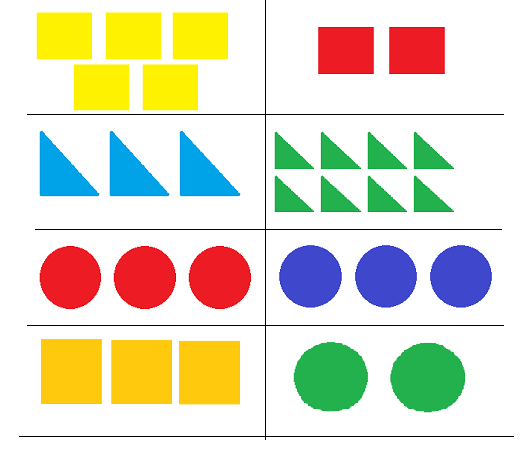 Приложение 3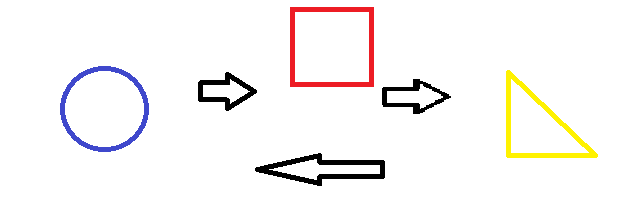 Приложение 4Приложение 5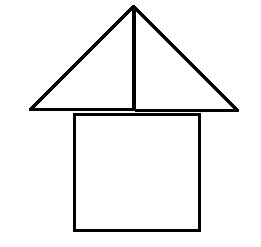 